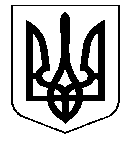 УКРАЇНАНОСІВСЬКА  МІСЬКА  РАДАНОСІВСЬКОГО  РАЙОНУ ЧЕРНІГІВСЬКОЇ  ОБЛАСТІВИКОНАВЧИЙ  КОМІТЕТР І Ш Е Н Н Я29 травня  2018 року	м. Носівка	№  165Про надання дозволу на проведення робіт по поточному (ямковому)  ремонту автомобільних доріг комунальної власності Носівської територіальної громади	Відповідно до статті   31 Закону України «Про місцеве самоврядування в Україні», з метою виконання Плану (програми) соціально-економічного розвитку Носівської міської ради на період 2018-2020 роки, виконавчий комітет міської ради вирішив:Надати дозвіл ФОП Барсегяну  Гагіку    Айастановичу  на виконання робіт по поточному (ямковому) ремонту автомобільних доріг комунальної власності Носівської міської ради у 2018 році по вулицях: Троїцька, Володимирська, Воскресенська, Баштова, Перемоги, Буняківська, Чернишевського та Вокзальна 10в (прибудинкова територія).Контроль за виконанням рішення покласти на заступника міського голови з питань житлово – комунального господарства Сичова О.В.       Міський голова                                                           В.М. Ігнатченко